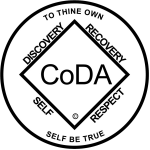 CoDA Service Conference 2022 Motion FormCheck one:    _X_ Motion (Board - CoDA Inc.) CoDAteen Task Force                       __ Motion (Board - CoRe – CoDA Resource Publishing)                       __ Motion (Committee)                            Committee Name - _______________________________   __ Motion (VE - Voting Entity)        Voting Entity Name- _____________________________ Submitted Date: June 8, 2022Due 75 day prior to CoDA Service Conference (CSC)	Motion Number:  13Revision #: ______1_______		Revision Date: _6/23/22_____Due 60 day prior to CoDA Service Conference (CSC)Motion Name: CoDAteen Step Study Guide Motion: To accept the CoDAteen Step Study Guide as revised and attached to be used by CoDA groups and in CoDAteen meetings and be placed on the website for any additional input or suggestions for revisions from CoDA and CoDAteen Fellowship, and CoDA World CommitteesIntent, background, other pertinent information: To provide young people with a CoDAteen Step Study Guide adapted from CoDA literature and principles to be age appropriate.Remarks: This is an initial guide meant for CoDAteen members to start working the steps individually and in groups with their adult sponsor/host.  We hope to expand on this guide to make it even more appropriate for teens such as possibly adapting our CoDA coloring book or making the Step Study Guide more interactive and interesting.  As we go forward, we hope to collect input from the teens and improve it even further. This motion requires changes to: (please check any that apply)_____ Bylaws		____  	FSM P1		____  	FSM P2____  	FSM P3		____  	FSM P4		____  	FSM P5____  	Change of Responsibility   ____  	Other: Creation of a CoDAteen Step Study Guide(Data Entry Use Only)Motion result: _______________________________________ Please email to submitcsc@coda.org (If you want assistance writing your motion, please send email to Board@CoDA.org)